NÁRODNÁ RADA SLOVENSKEJ REPUBLIKYVII. volebné obdobieČíslo: CRD-1147/2017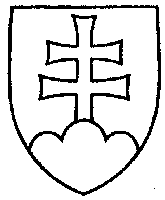 697UZNESENIENÁRODNEJ RADY SLOVENSKEJ REPUBLIKYzo 14. júna 2017k návrhu poslancov Národnej rady Slovenskej republiky Antona Hrnka, Dušana Čaploviča, Jaroslava Pašku a Tibora Bernaťáka na vydanie zákona, ktorým sa mení a dopĺňa zákon
č. 285/2009 Z. z. o poskytovaní príspevku účastníkom národného boja za oslobodenie a vdovám a vdovcom po týchto osobách a o zmene a doplnení niektorých zákonov v znení zákona č. 125/2016 Z. z. (tlač 594) – prvé čítanie	Národná rada Slovenskej republikyr o z h o d l a,  ž eprerokuje uvedený návrh zákona v druhom čítaní;p r i d e ľ u j etento návrh zákona na prerokovanieÚstavnoprávnemu výboru Národnej rady Slovenskej republikyVýboru Národnej rady Slovenskej republiky pre financie a rozpočetVýboru Národnej rady Slovenskej republiky pre sociálne veci aVýboru Národnej rady Slovenskej republiky pre obranu a bezpečnosť;u r č u j eako gestorský Výbor Národnej rady Slovenskej republiky pre obranu a bezpečnosť a lehotu na jeho prerokovanie v druhom čítaní vo výboroch do 31. augusta 2017
a v gestorskom výbore do 5. septembra 2017.  Andrej  D a n k o   v. r.predseda  Národnej rady Slovenskej republikyOverovatelia:Mária  J a n í k o v á   v. r.Peter  P č o l i n s k ý   v. r. 